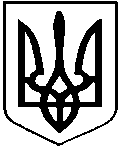  У К Р А Ї Н АКУТСЬКА  СЕЛИЩНА  РАДАКОСІВСЬКОГО РАЙОНУ ІВАНО-ФРАНКІВСЬКОЇ ОБЛАСТІ______ ДЕМОКРАТИЧНОГО СКЛИКАННЯ________________ СЕСІЯ ПРОЄКТ РІШЕННЯ №___-___/20____«___»___________2021 року                                                                                            с-ще КутиПро встановлення туристичного збору на території Кутської територіальної громади Косівського району Івано-Франківської області         Відповідно до статті 7, пункту 10.3 статті 10, пункту 12.3 статті 12, статті 268  Податкового кодексу України зі змінами, внесеними Законом України від 23 листопада 2018 року № 2628-VIII “Про внесення змін до Податкового кодексу України та деяких інших законодавчих актів України щодо покращення адміністрування та перегляду ставок окремих податків і зборів”, пункту 24 частини першої статті 26 Закону України «Про місцеве  самоврядування  в  Україні»,селищна  рада ВИРІШИЛА:1.Установити на території Кутської територіальної громади:1.1. для внутрішнього туризму (для українських туристів) – 0,5 відсотка від розміру мінімальної заробітної плати, встановленої законом на 1 січня звітного (податкового) року, для однієї особи за одну добу тимчасового розміщення у місцях проживання (ночівлі);1.2. для в’їзного туризму (для іноземних туристів) – 1,0 відсотка від розміру мінімальної заробітної плати, встановленої законом на 1 січня звітного (податкового) року, для однієї особи за одну добу тимчасового розміщення у місцях проживання (ночівлі).2. Затвердити Положення про порядок обчислення та сплати туристичного збору на території Кутської територіальної громади згідно з додатком.3.Оприлюднити дане рішення на офіційному сайті Кутської селищної ради (https://kuty-rada.gov.ua/).4.Рішення населених пунктів, які входять до складу Кутської територіальної громади визнати такими, що втратили чинність.5. Контроль за виконанням цього рішення покласти на постійну комісію селищної ради з питань бюджету,  фінансів, планування соціально-економічного розвитку, підприємницької діяльності, інвестицій та міжнародного співробітництва.6. Рішення набирає чинності з 01 січня 2022 року.Селищний голова                                                                                        Дмитро ПАВЛЮКПРОЄКТЗАТВЕРДЖУЮГолова Кутської селищної   ради  ТГ_______________________ __ Дмитро ПАВЛЮК"	"	2021 р.ПОЛОЖЕННЯ про порядок обчислення та сплати туристичного зборуна території Кутської територіальної громади Косівського району Івано-Франківської областіІ. Загальні положення1.Положення про порядок обчислення та сплати туристичного збору (далі у тексті–Положення) визначає правові засади його справляння у відповідності до Податкового кодексуУкраїни.2.Це Положення є обов’язковим до виконання юридичними та фізичними особами на території Кутської територіальної громади Косівського району Івано-Франківської області.3.Внутрішній туризм для цілей розділу XII Податкового кодексу України - переміщення в межах території України громадян України та/або осіб, які постійно проживають на території України, в пізнавальних, професійно-ділових чи інших цілях.4.В’їзний туризм для цілей розділу XII Податкового кодексу України - прибуття на територію України та/або переміщення в межах території України осіб, які постійно не проживають на території України, в пізнавальних, професійно-ділових чи інших цілях.1.2. Туристичний збір – це місцевий збір, кошти від якого зараховуються до місцевого бюджету.1.3. Терміни, наведені у цьому Положенні вживаються у значеннях, визначених у Податковому кодексі України.1.4. Норми цього Положення є обов’язковими для дотримання фізичними та юридичними особами, які є платниками туристичного збору, та контролюючими органами.ІІ.Платники збору2.1.Платниками збору є громадяни України, іноземці, а також особи без громадянства, які прибувають на територію Кутської територіальної громади, на якій діє рішення селищної ради про встановлення туристичного збору, та отримують (споживають) послуги з тимчасового проживання (ночівлі) із зобов’язанням залишити місце перебування в зазначений строк. 2.2.Платниками збору не можуть бути особи, які:а) постійно проживають, у тому числі на умовах договорів найму, у селі, селищі або місті, радами яких встановлено такий збір;б) особи, які прибули у відрядження;в) інваліди, діти-інваліди та особи, що супроводжують інвалідів I групи або дітей-інвалідів (не більше одного супроводжуючого);г) ветерани війни;ґ) учасники ліквідації наслідків аварії на Чорнобильській АЕС;д) особи, які прибули за путівками (курсівками) на лікування, оздоровлення, реабілітацію до лікувально-профілактичних, фізкультурно-оздоровчих та санаторно-курортних закладів, що мають ліцензію на медичну практику та акредитацію Міністерства охорони здоров’я України;е) діти віком до 18 років;є) дитячі лікувально-профілактичні, фізкультурно-оздоровчі та санаторно-курортні заклади.ІІІ. База справляння збору3.1. Базою справляння збору є загальна кількість діб тимчасового розміщення у місцях проживання (ночівлі), визначених п.п. 268.5.1 п. 268.5 ст. 268 Податкового Кодексу України.                                       IV.Ставки збору4.1. Ставки збору встановлюються  в наступних розмірах:а) для внутрішнього туризму (для українських туристів) – 0,5 відсотка від розміру мінімальної заробітної плати, встановленої законом станом на 1 січня звітного (податкового) року, для однієї особи за одну добу тимчасового розміщення у місцях проживання (ночівлі);б) для в’їзного туризму (для іноземних туристів) – 1,0 відсотка від розміру мінімальної заробітної плати, встановленої законом станом на 1 січня звітного (податкового) року, для однієї особи за одну добу тимчасового розміщення у місцях проживання (ночівлі).V. Податкові агенти та місця проживання (ночівлі)5.1. Справляння збору може здійснюватися з тимчасового розміщення у таких місцях проживання (ночівлі):	а) готелі, кемпінги, мотелі, гуртожитки для приїжджих, хостели, будинки відпочинку, туристичні бази, гірські притулки, табори для відпочинку, пансіонати та інші заклади готельного типу, санаторно-курортні заклади;	б) житловий будинок, прибудова до житлового будинку, квартира, котедж, кімната, садовий будинок, дачний будинок, будь-які інші об’єкти, що використовуються для тимчасового проживання (ночівлі).5.2.Справляння збору може здійснюватися такими податковими агентами:а) юридичними особами, філіями, відділеннями, іншими відокремленими підрозділами юридичних осіб, фізичними особами-підприємцями, які надають послуги з тимчасового розміщення осіб у місцях проживання (ночівлі);б) квартирно-посередницькими організаціями, які направляють неорганізованих осіб з метою їх тимчасового розміщення у місцях проживання (ночівлі), що належать фізичним особам на праві власності або на праві користування за договором найму;в) юридичними особами, які уповноважуються селищною радою, справляти збір на умовах договору, укладеного з відповідною радою.5.3.Перелік податкових агентів та інформація про них розміщуються та оприлюднюються на офіційному сайті селищної ради, та є додатком до Положення.VI.Особливості справляння та порядок сплати збору6.1. Платники збору сплачують суму збору авансовим внеском перед тимчасовим розміщенням у місцях проживання (ночівлі) податковим агентам, які справляють збір за ставками, у місцях справляння збору та  зазначають суму сплаченого збору окремим рядком у рахунку (квитанції) на проживання.За один і той самий період перебування платника збору на території однієї адміністративно-територіальної одиниці, на якій встановлено туристичний збір, повторне справляння збору, вже сплаченого таким платником збору, не допускається.Особа здійснює тимчасове розміщення платника збору у місцях проживання (ночівлі), що належать такій особі на праві власності або на праві користування, виключно за наявності у платника збору документа, що підтверджує сплату ним туристичного збору відповідно до цього Положення.У разі дострокового залишення особою, яка сплатила туристичний збір, території адміністративно-територіальної одиниці, на якій встановлено туристичний збір, сума надмірно сплаченого збору підлягає поверненню такій особі у встановленому Податковим Кодексом порядку.6.2. Податковий агент, який має підрозділ без статусу юридичної особи, що надає послуги з тимчасового проживання (ночівлі) не за місцем реєстрації такого податкового агента, зобов’язаний зареєструвати такий підрозділ як податкового агента туристичного збору у контролюючому органі за місцезнаходженням підрозділу згідно з вимогами статті 63 Податкового кодексу України.6.3. Сума туристичного збору, обчислена відповідно до податкової декларації за звітний (податковий) квартал, сплачується щоквартально, у визначений для квартального звітного (податкового) періоду строк, до бюджету Кутської територіальної громади за місцезнаходженням податкових агентів.6.4. Базовий податковий (звітний) період дорівнює календарному кварталу.VII. Відповідальність7.1. Платники збору, податкові агенти несуть відповідальність за правильність визначення суми збору, що підлягає сплаті до бюджету, повноту і своєчасність сплати збору до бюджету та своєчасність подання податкових декларацій по платежу в порядку, визначеному Податковим Кодексом України.Секретар селищної ради                                                                              Сергій КОЛОТИЛОАНАЛІЗ РЕГУЛЯТОРНОГО ВПЛИВУдо проекту рішення селищної ради:«Про встановлення туристичного збору натериторії Кутської територіальної громадиКосівського району Івано-Франківської області»І. Визначення проблемиВраховуючи Податковий Кодекс України та Закон України «Про місцеве самоврядування в Україні», виникає необхідність встановлення на території Кутської територіальної громади ставки туристичного збору. Проблемою є те, що в разі не встановлення селищною радою місцевих податків, будуть застосовуватися мінімальні ставки податку, визначені в Податковому кодексі України, при цьому не будуть враховані інтереси громади по встановленню таких ставок. Прийняття цього регуляторного акта дасть можливість здійснення контролю за додержанням правил розрахунку та сплати туристичного збору, поповнити бюджет Кутської селищної територіальної громади, що надасть змогу спрямувати отримані кошти від сплати збору на вирішення соціальних проблем та покращення інфраструктуру громади. Вказана проблема не може бути вирішена за допомогою ринкових механізмів, оскільки статтею 26 Закону України «Про місцеве самоврядування в Україні» визначено, що до компетенції селищної ради належить встановлення місцевих податків і зборів відповідно до Податкового кодексу України.Основні групи, на які зазначена проблема справляє вплив: ІІ. Цілі державного регулюванняВ першу чергу ціллю державного регулювання є дотримання норм Податкового кодексу України зі змінами та доповненнями, а також забезпечення виконання  повноважень Кутської селищної ради, шляхом створення джерел наповнення бюджету громади за рахунок введення місцевого податку. Основними цілями прийняття пропонованого регуляторного акту є:- встановити доцільні і обґрунтовані розміри ставок місцевих податків та зборів з урахуванням рівня платоспроможності громадян та суб’єктів господарювання;- здійснити планування та прогнозування надходжень від туристичного збору при формуванні бюджету;- здійснення планування та прогнозування надходжень від сплати туристичного збору при формуванні селищного бюджету для виконання програм соціально – економічного розвитку громади.III. Визначення та оцінка альтернативних способів досягнення цілей 1. Визначення альтернативних способів:2. Оцінка вибраних альтернативних способів досягнення цілей. Оцінка впливу на сферу інтересів органів місцевого самоврядування.3. Оцінка впливу на сферу інтересів громадян4. Оцінка впливу на сферу інтересів суб'єктів господарюванняIV. Вибір найбільш оптимального альтернативного способу досягнення цілейВибір оптимального альтернативного способу здійснюється з урахуванням системи бальної оцінки ступеня досягнення визначених цілей. Оцінка ступеня досягнення визначених цілей визначається за чотирибальною системою, де: 4 – цілі ухвалення регуляторного акта можуть бути досягнуті повною мірою (проблеми більше не буде); 3 – цілі ухвалення регуляторного акта можуть бути досягнуті майже повною мірою (усі важливі аспекти проблеми усунені); 2 – цілі ухвалення регуляторного акта можуть бути досягнуті частково (проблема значно зменшиться, однак, деякі важливі критичні її аспекти залишаться невирішеними); 1 – цілі ухвалення регуляторного акта не можуть бути досягнуті (проблема залишається).V. Механізм та заходи, які забезпечать розв’язання визначеної проблемиРегулювання побудоване відповідно до принципів регуляторної політики:1. Аналіз та моніторинг діючих ставок оподаткування у 2021 році по населених пунктам , які входять до складу територіальної громади.2. Принципу прозорості - оприлюднення проекту рішення «Про встановлення туристичного збору на території Кутської територіальної громади Косівського району Івано-Франківської області» з метою отримання зауважень та пропозицій на офіційній сторінці Кутської селищної ради (https://kuty-rada.gov.ua/) в розділі «Регуляторна політика», підрозділ «Оприлюднення проектів регуляторних актів».3.Врахування громадської думки – протягом 30 календарних днів з дня опублікування. Направляти пропозиції та зауваження на адресу: 78665, с-ще Кути, пл. Вічевий майдан,9, або  електронною поштою kytskasr@gmail.com.VІ. Оцінка виконання вимог регуляторного акта залежно від ресурсів, якими розпоряджаються органи виконавчої влади чи органи місцевого самоврядування, фізичні та юридичні особи, які повинні проваджувати або виконувати ці вимогиДія регуляторного акта не поширюється на суб'єктів господарювання великого та середнього підприємництва, тому розрахунки витрат  на одного суб'єкта господарювання та бюджетних витрат на адміністрування зазначеної категорії   відповідно до законодавства  не проводилася.	Питома вага суб'єктів малого підприємництва та мікропідприємнитцва, на яких поширюється дія регуляторного акта, складає 100%.Розрахунок витрат на виконання вимог регуляторного акту розроблено відповідно до М-тесту згідно з додатком 4 до Методики проведення аналізу впливу регуляторного акта (Тест малого підприємництва).VIІ. Обґрунтування запропонованого строку дії регуляторного акта Дане рішення набуває чинності з початку бюджетного періоду – з 01 січня 2022 року та чинне протягом наступних років до заміни новим регуляторним актом.На дію цього регуляторного акта негативно можуть вплинути економічна криза, введення карантинних обмежень спричинених захворюваністю COVID-19,  значні темпи інфляції, різке подорожчання тарифів на енергоносії та продукти харчування при незмінному розмірі мінімальної заробітної плати. Ці фактори впливають на рівень платоспроможності населення.VIIІ. Визначення показників результативності дії регуляторного актаДля визначення ступеня досягнення очікуваних результатів та цілей регулювання слід застосувати прогнозні показники результативності, які визначаються за наступними критеріями:ІХ. Визначення заходів, за допомогою яких здійснюватиметься відстеження результативності дії регуляторного актаВідстеження результативності регуляторного акту буде проведено у строки, визначені Законом України «Про засади державної регуляторної політики у сфері господарської діяльності». Базове відстеження результативності дії регуляторного акту здійснюватиметься до дати набрання чинності цього регуляторного акта. Повторне відстеження результативності буде здійснено за три місяці до дня закінчення визначеного строку, але не пізніше дня закінчення визначеного строку.Для підготовки звітів про результативність дії прийнятого рішення будуть використовуватися аналітичні показники Косівського відділення Коломийської ОДПІ ГУ ДФС в Івано-Франківській області.Селищний голова                                                                                     Дмитро ПАВЛЮК    Додаток до аналізу регуляторного впливу проекту рішення     Кутської селищної ради  «Про встановлення туристичного збору на території Кутської територіальної громади Косівського району Івано-Франківської області»ТЕСТ малого підприємництва (М-Тест)Консультації з представниками мікро- та малого підприємництва щодо оцінки впливу регулюванняКонсультації щодо визначення впливу запропонованого регулювання на суб’єктів малого підприємництва та визначення детального переліку процедур, виконання яких необхідно для здійснення регулювання, проведено розробником з 15.04.2021р. по 14.05.2022р.Вимірювання впливу регулювання на суб'єктів малого підприємництва (мікро- та малі):- кількість суб'єктів малого підприємництва, на яких поширюється регулювання: 3 (одиниці), у тому числі малого підприємництва 1 (одиниця) та мікропідприємництва 2 (одиниці); - питома вага суб'єктів малого та мікро підприємництва у загальній кількості суб'єктів господарювання, на яких проблема справляє вплив 100 (відсотків) (відповідно до таблиці "Оцінка впливу на сферу інтересів суб'єктів господарювання" додатка 1 до Методики проведення аналізу впливу регуляторного акта). 3. Розрахунок витрат суб'єктів малого підприємництва на виконання вимог регулювання* Всі розрахунки проведені згідно даних, які були отримані від суб'єктів підприємництва.Норма робочого часу на 2021 рік становить при 40-годинному робочому тижні – 1994 годин на рік. (Лист яміністерства розвитку економіки, торгівлі та сільського господарства України від 12.08.2020 №3501-06/219 «Про розрахунок норми тривалості робочого часу на 2021 рік»	Використовується мінімальний розмір заробітної плати згідно Закону України «Про Державний бюджет України на 2021 рік» від 31.01.2021р. №1082-ІХ, мінімальний розмір заробітної плати з 01.01.2021 року становить 6000,00грн.	Вартість 1 людино-годин становить 1994/12=166,17год/міс.;	6000,00/166,17=36,11грн/год.Бюджетні витрати на адміністрування регулювання суб'єктів малого підприємництваРозрахунок бюджетних витрат на адміністрування регулювання здійснюється окремо для кожного відповідного органу державної влади чи органу місцевого самоврядування, що залучений до процесу регулювання.Державний орган, для якого здійснюється розрахунок вартості адміністрування регулювання:Косівське відділення Коломийської ОДПІ ГУ ДФС в Івано-Франківській областіБюджетні витрати на адміністрування регулювання суб’єктів малого підприємництва – відсутні. Процедури адміністрування податку, сплати податку тощо встановлено Податковим кодексом України.Розрахунок сумарних витрат суб’єктів малого підприємництва, що виникають на виконання вимог регулюванняРозроблення корегуючих (пом’якшувальних) заходів для малого підприємництва щодо запропонованого регулюванняНа основі аналізу статистичних даних, визначено, що зазначена сума є прийнятною для суб’єктів малого підприємництва і впровадження компенсаторних (пом’якшувальних) процедур не потрібно.Селищний голова                                                                                     Дмитро ПАВЛЮКГрупи (підгрупи)такніГромадяниVДержаваVСуб'єкти господарюванняVу тому числі суб'єкти малого підприємництва*VВид альтернативиОпис альтернативиАльтернатива 1Не прийняття регуляторного акту (залишення існуючої на даний момент ситуації без змін)Альтернатива не є прийнятою оскільки вона веде до відмови від використання економічних ресурсів громади, які спрямовуються на фінансування інфракструктури громади.Альтернатива 2Прийняття регуляторного акту відповідно до Податкового кодексу України Забезпечення досягнення цілей державного регулювання. Сталі надходження до місцевого бюджету без погіршення умов для розвитку мікробізнесу, упорядковує відносини між органами влади та суб’єктами господарювання з питань сплати туристичного збору.Вид альтернативиВигодиВитратиАльтернатива 1Не прийняття регуляторного акту (залишення існуючої на даний момент ситуації без змін)ВідсутніВідсутніАльтернатива 2Прийняття регуляторного акту відповідно до Податкового кодексу УкраїниЗабезпечить дотримання вимог Податкового кодексу України, реалізацію наданих органам місцевого самоврядування; - створить сприятливі фінансові можливості територіальної громади для задоволення потреб громадиВитрати пов’язані з підготовкою регуляторного акту, проведення відстежень результативності данного регуляторного акта та процедур з його опублікуванняВид альтернативиВигодиВитратиАльтернатива 1Не прийняття регуляторного акту (залишення існуючої на даний момент ситуації без змін)через відсутність регулювання туристичний збір буде сплачуватися за мінімальною савкоюВідсутніАльтернатива 2Прийняття регуляторного акту відповідно до Податкового кодексу України- сплата туристичного збору за обґрунтованими ставками;- відкритість процедури, прозорість дій органу місцевого самоврядуванняВитрати на сплату збору громадян, які підпадають під дію регулюванняПоказникВеликіСередніМаліМікроРазомКількість суб'єктів господарювання, що підпадають під дію регулювання, одиниць--123Питома вага групи у загальній кількості, відсотків--3366ХВид альтернативиВигодиВитратиАльтернатива 1Не прийняття регуляторного акту (залишення існуючої на даний момент ситуації без змін)Несплата податку дасть можливість суб’єктам малого бізнесу спрямувати кошти на свій розвитокЗалишаться неврегульовані відносини між суб’єктами господарювання та селищною владоюАльтернатива 2Прийняття регуляторного акту відповідно до Податкового кодексу УкраїниСплата туристичного збору за обґрунтованими ставками. Підвищення добробуту членів громади, забезпечення надання якісних послуг жителям громади та безпеки проживання.Вдосконалення відносин між селищною радою, органом податкової служби та суб’єктами господарювання пов’язаними зі справлянням місцевих податків та зборівВрегулювання певних правовідносин.Затрати часу, необхідні для вивчення регуляторного акту. Сплата туристичного збору за запропонованими ставками.Рейтинг результативності (досягнення цілей під час вирішення проблеми)Бал результативності (за чотирибальною системою оцінки)Коментарі щодо присвоєння відповідного балаНе прийняття регуляторного акта (залишення існуючої на даний момент ситуації без змін)1Така альтернатива не є прийнятною. Місцеві податки та збори будуть сплачуватись платниками відповідно до Податкового кодексу України за мінімальними ставками, що призведе до зменшаться надходження до селищного бюджету.  Прийняття регуляторного акту відповідно до Податкового кодексу України4Прийняття даного рішення вирішить важливі проблеми, забезпечить досягнення чітких та прозорих механізмів справляння туристичного збору та наповнення місцевого бюджету.Рейтинг результативностіВигоди(підсумок)Витрати(підсумок)Обґрунтування відповідного місця альтернативи у рейтингуАльтернатива 1Не прийняття регуляторного акту (залишення існуючої на даний момент ситуації без змін)Сплата податків за мінімальними ставками, передбаченими Податковим кодексом УкраїниЗменшення надходжень до місцевого бюджету.Зменшення надходжень до місцевого бюджету, підвищення соціальної напруги Альтернатива 2Прийняття регуляторного акту відповідно до Податкового кодексу УкраїниНаповнення  бюджету Кутської селищної територіальної громади та спрямування фінансового ресурсу на розвиток громади.Сплата податків і зборів СПД та громадянами за обґрунтованими ставками.Витрати пов'язані з виконанням вимог ЗУ “Про засади державної регуляторної політики в сфері господарської діяльності”, витрати на адміністрування регуляторного акту Детальна інформація щодо очікуваних витрат СПД наведено у М-ТестіЗазначена альтернатива дасть можливість сприяти  прискореному розвитку сфери туризму РейтингАргументи щодо переваги обраної альтернативи/причини відмови від альтернативиОцінка ризику зовнішніх чинників на дію запропонованого регуляторного актаАльтернатива 1Не прийняття регуляторного акту (залишення існуючої на даний момент ситуації без змін)У разі неприйняття регуляторного акта, податок справлятиметься по мінімальним ставкам, що спричинить втрати доходної частини бюджету.  Вказана альтернатива є неприйнятною.Зміни до чинного законодавства:Податкового кодексу України;Бюджетного кодексу України;та інші закони (зміна мінімальної заробітної плати, прожиткового мінімуму, тощо).Альтернатива 2Прийняття регуляторного акту відповідно до Податкового кодексу УкраїниАльтернатива є  доцільною. Прийняття рішення забезпечить наповнення  місцевого  бюджету. Податкове навантаження для платників  місцевих податків і зборів не буде надмірним. Досягнення балансу інтересів  органу місцевого самоврядування та платників  місцевих податків і зборів.Зміни до чинного законодавства:Податкового кодексу України;Бюджетного кодексу України;та інші закони (зміна мінімальної заробітної плати, прожиткового мінімуму, тощо).Виникнення податкового боргу по причині не сплати місцевих податків та зборів.Назва показника2022 рікКількість суб’єктів господарювання, на яких розповсюджується дія акта, осіб3юридичних осіб1фізичних осіб2Рівень поінформованості суб’єктів господарювання стосовно основних положень регуляторного акта- оприлюднення проекту рішення «Про встановлення туристичного збору на території Кутської територіальної громади Косівського району Івано-Франківської області» з метою отримання зауважень та пропозицій на офіційній сторінці Кутської селищної ради (https://kuty-rada.gov.ua/) в розділі «Регуляторна політика», підрозділ «Оприлюднення проектів регуляторних актів»Порядковий номерВид консультації (публічні консультації прямі (круглі столи, наради, робочі зустрічі тощо), інтернет-консультації прямі (інтернет-форуми, соціальні мережі тощо), запити (до підприємців, експертів, науковців тощо)Кількість учасників консультацій, осібОсновні результати консультацій (опис)1Робочі наради та зустрічі2Доведення до відома присутніх розрахунки та обґрунтування необхідності затвердження ставки туристичного збору. При розробці проекту регуляторного акта враховано думку суб’єктів господарювання2Проведення телефонних консультацій з представниками суб’єктів господарювання3Отримання інформаціїПорядковий номерНайменування оцінкиУ перший рік (стартовий рік впровадження регулювання)Періодичні (за наступний рік)Витрати за п’ять років1Придбання необхідного обладнання (пристроїв, машин, механізмів)0002Процедури повірки та/або постановки на відповідний облік у визначеному органі державної влади чи місцевого самоврядува ння0003Процедури експлуатації обладнання (експлуатаційні витрати - витратні матеріали)0004Процедури обслуговуван ня обладнання (технічне обслуговуван ня)20,00005Інші процедури (уточнити)0006Разом, гривень Формула: (сума рядків 1 + 2 + 3 + 4 + 5)20,00Х07Кількість суб'єктів господарювання, що повинні виконати вимоги регулювання, одиниць3008Сумарно, гривеньФормула:відповідний стовпчик “разом” Х  кількість суб’єктів малого підприємництва, що повинні виконати вимоги регулювання (рядок 6 Х рядок 7)60,00 (20*3)Х0Оцінка вартості адміністративних процедур суб’єктів малого підприємництва щодо виконання регулювання та звітуванняОцінка вартості адміністративних процедур суб’єктів малого підприємництва щодо виконання регулювання та звітуванняОцінка вартості адміністративних процедур суб’єктів малого підприємництва щодо виконання регулювання та звітуванняОцінка вартості адміністративних процедур суб’єктів малого підприємництва щодо виконання регулювання та звітуванняОцінка вартості адміністративних процедур суб’єктів малого підприємництва щодо виконання регулювання та звітування9Процедури отримання первинної інформації про вимоги регулюванняФормула:витрати часу на отримання інформації про регулювання, отримання необхідних форм та заявок Х вартість часу суб’єкта малого підприємництва (заробітна плата) Х оціночна кількість форм (0,5год *36,11 грн *1)18,0519,11165,6310Процедури організації виконання вимог регулюванняФормула:витрати часу на розроблення та впровадження внутрішніх для суб’єкта малого підприємництва процедур на впровадження вимог регулювання Х вартість часу суб’єкта малого підприємництва (заробітна плата) Х оціночна кількість внутрішніх процедурформ (0,5год *36,11 грн *1)18,0519,11165,6311Процедури офіційного звітуванняФормула:витрати часу на отримання інформації про порядок звітування щодо регулювання, отримання необхідних форм та визначення органу, що приймає звіти та місця звітності + витрати часу на заповнення звітних форм + витрати часу на передачу звітних форм (окремо за засобами передачі інформації з оцінкою кількості суб’єктів, що користуються формами засобів – окремо електронна звітність, звітність до органу, поштовим зв’язком тощо) + оцінка витрат часу на корегування (оцінка природного рівня помилок)) Х вартість часу суб’єкта малого підприємництва (заробітна плата) Х оціночна кількість оригінальних звітів Х кількість періодів звітності за рік(0,5год *36,11 грн *1*1)18,0519,11165,6312Процедури щодо забезпечення процесу перевірокФормула:витрати часу на забезпечення процесу перевірок з боку контролюючих органів Х вартість часу суб’єкта малого підприємництва (заробітна плата) Х оціночна кількість перевірок за рік00013Інші процедури (уточнити)00014Разом, гривеньФормула:(сума рядків 9 + 10 + 11 + 12 + 13)54,15Х496,8915Кількість суб’єктів малого підприємництва, що повинні виконати вимоги регулювання, одиниць32515016Сумарно, гривеньФормула:відповідний стовпчик “разом” Х кількість суб’єктів малого підприємництва, що повинні виконати вимоги регулювання (рядок 14 Х рядок 15)162,1500Процедура регулювання суб'єктів малого підприємництва (розрахунок на одного типового суб'єкта господарювання малого підприємництва - за потреби окремо для суб'єктів малого та мікропідприємництва)Планові витрати часу на процедуруВартість часу співробітника органу державної влади відповідної категорії (заробітна плата)Оцінка кількості процедур за рік, що припадають на одного суб'єктаОцінка кількості суб'єктів, що підпадають під дію процедури регулюванняВитрати на адміністрування регулювання* (за рік), гривень1. Облік суб'єкта господарювання, що перебуває у сфері регулювання0,20**36,11***1х****02. Поточний контроль за суб'єктом господарювання, що перебуває у сфері регулювання, у тому числі:0,536,111х****0камеральні0,536,111х****0виїзні (5 % загальної кількості)000003. Підготовка, затвердження та опрацювання одного окремого акта про порушення вимог регулювання0,536,111004. Реалізація одного окремого рішення щодо порушення вимог регулювання0,536,111005. Оскарження одного окремого рішення суб’єктами господарювання0,536,111006. Підготовка звітності за результатами регулювання0,236,111007. Інші адміністративні процедури (уточнити):00000Разом за рікхххх0Сумарно за п’ять роківхххх0Порядковий номерПоказникПерший рік регулювання (стартовий)За п’ять років1Оцінка “прямих” витрат суб’єктів малого підприємництва на виконання регулювання(дані рядка 8 пункту 3 цього додатка)60,0060,002Оцінка вартості адміністративних процедур для суб’єктів малого підприємництва щодо виконання регулювання та звітування(дані рядка16 пункту 3 цього додатка)162,15162,153Сумарні витрати малого підприємництва на виконання запланованого  регулювання(сума  рядків 1 та 2 цієї таблиці)222,15222,154Бюджетні витрати  на адміністрування регулювання суб’єктів малого підприємництва(дані з таблиці «Бюджетні витрати на адміністрування регулювання суб’єктів малого підприємництва» цього додатка)005Сумарні витрати на виконання запланованого регулювання(сума рядків 3 та 4 цієї таблиці)222,15222,15